Załącznik nr 2WZÓR UMOWY O NA DOSTAWĘ SUSZAREK PRZEMYSŁOWYCHUMOWA .........................zawarta w dniu …………………………. wKrajowym Ośrodkiem Psychiatrii Sądowej dla Nieletnich w Garwolinie z siedzibą przy al. Legionów 11, 08-400 Garwolin, reprezentowanym przez SYLWIĘ GÓRSKĄ- Dyrektorazwaną dalej „Zamawiającym”§ 1 PRZEDMIOT UMOWYPrzedmiotem zamówienia jest dostawa 2 szt. suszarek przemysłowych do siedziby Krajowego Ośrodka Psychiatrii Sądowej dla Nieletnich w GarwolinieSzczegółowy opis przedmiotu zamówienia znajduje się  w formularzu ofertowym( załącznik nr 1) stanowiącym załącznik do niniejszej umowy.Wykonawca oświadcza, że dostarczane przez niego urządzenia będą fabrycznie nowe, wolne od wad oraz nie będą nosić znamion użytkowania. Dostawa obejmuje transport wraz z instalacją , wniesieniem i ustawieniem w miejscach wskazanych przez Zamawiającego.§ 2ZOBOWIĄZANIA WYKONAWCYWykonawca zobowiązuje się do wykonania zobowiązania wynikającego z niniejszej umowy z należytą starannością oraz do uczciwego, rzetelnego i zgodnego z prawem postępowania w kontaktach  z Zamawiającym.Wykonawca dostarczy przedmiot zamówienia do siedziby Zamawiającego w nieprzekraczalnym terminie do  2024-10-31Zamawiający ma prawo odmówić odbioru urządzeń w przypadku stwierdzenia wad lub niekompletności dostawy.Wykonawca ponosi pełną odpowiedzialność za przejmowane na czas montażu pomieszczenia,  przeszkolenie pracowników i podwykonawców z zakresu bhp i ppoż. oraz szkody spowodowane jego działaniem lub zaniechaniem.Wykonawca zobowiązuje się   do rozpakowania, wywozu i utylizacji opakowań oraz wszelkich innych materiałów pozostałych po dostarczonym sprzęcie,Wykonawca zobowiązuje się  do poinformowania Zamawiającego o planowanym terminie dostawy i montażu  w terminie 3 dni roboczych przed planowaną datą dostawy i montażu sprzętu, o których mowa w niniejszym ustępie. § 3ODBIÓR PRZEDMIOTU ZAMÓWIENIADokumentem potwierdzającym przyjęcie przedmiotu umowy będzie protokół zdawczo – odbiorczy podpisany przez obie strony. Protokół zdawczo - odbiorczy oraz dokumentacja dostarczona przez Wykonawcę będzie podstawą do wystawienia przez Wykonawcę faktury. Przystąpienie przez Zamawiającego do odbioru winno nastąpić nie później niż w ciągu 3 dni roboczych od daty zgłoszenia przez Wykonawcę gotowości do odbioru wykonania zadania. W razie stwierdzenia przez Zamawiającego wad lub nieprawidłowości w przedmiocie umowy podczas dokonywania czynności odbioru, Zamawiający wyznaczy Wykonawcy termin na ich usunięcie. § 4WYNAGRODZENIE WYKONAWCYZa należyte wykonanie Przedmiotu Umowy Zamawiający zapłaci Wykonawcy wynagrodzenie ryczałtowe, w rozumieniu art. 632 Kodeksu cywilnego w wysokości …………………………………… zł ( słownie: …........................... złotych ) brutto, ustalone zgodnie z Ofertą Wykonawcy, stanowiącą Załącznik nr  do Umowy.Wynagrodzenie Wykonawcy, o którym mowa w ust. 1 powyżej, jest wiążące i niezmienne w zakresie czynników produkcji, tj. stawek, narzutów i cen jednostkowych.Wynagrodzenie Wykonawcy, o którym mowa w ust. 1 powyżej, obejmuje wszystkie koszty związane z realizacją Przedmiotu Umowy, tj. w szczególności koszty:Wytworzenia, zakupu , wszystkich materiałów pomocniczych do montażu, ubezpieczenia i transportu produktów do Zamawiającego,dostawy oraz montażu.Zamawiający dokona zapłaty wynagrodzenia za dostarczony przedmiot zamówienia w terminie do 30 dni od daty otrzymania prawidłowo wystawionej faktury.§ 5ODPOWIEDZIALNOŚĆ WYKONAWCY ZA WADYWykonawca oświadcza, że dostarczone i zmontowane suszarki będą zgodne z opisem określonym w Załączniku  Formularz ofertowy.Wykonawca udziela na dostarczone urządzenia gwarancji na okres  ……lat licząc od dnia podpisania protokołu odbioru.Wykonawca każdorazowo zapewni serwis gwarancyjny w miejscu użytkowania Przedmiotu Umowy.Wady ujawnione w okresie objętym gwarancją i rękojmią będą usuwane przez Wykonawcę na jego koszt. O wykryciu wady Zamawiający zobowiązany jest zawiadomić Wykonawcę na piśmie, telefonicznie  lub drogą elektroniczną  nie później niż w terminie 7 dni od daty ich ujawnienia,W okresie gwarancji Wykonawca zobowiązuje się do usuwania wad lub wymiany urządzeń wadliwych na wolne od wad w terminie do 72 godzin od zawiadomienia o wadzie. W przypadku konieczności wykonania naprawy poza miejscem użytkowania sprzętu, Wykonawca zapewni na własny koszt odbiór sprzętu do naprawy i jego dostawę po dokonaniu naprawy.W przypadku wykonania dwukrotnej naprawy i dalszego występowania wady, Wykonawca zobowiązany jest do wymiany urządzeń na nowe, wolne od wad, w terminie 20 dni od zgłoszenia takiego żądania przez Zamawiającego.W przypadku nie usunięcia wad przez Wykonawcę w wyznaczonym terminie Zamawiający może powierzyć te czynności osobie trzeciej, na ryzyko i koszt Wykonawcy. Zamawiający dopuszcza możliwość jedynie trzykrotnego wystąpienia tej samej wady lub usterki Przedmiotu Umowy (o takich samych objawach) w okresie obowiązywania Gwarancji. W przypadku stwierdzenia po raz czwarty wady lub usterki o takich samych objawach, Wykonawca zobowiązany jest do wymiany dotkniętej wadą lub usterką części Przedmiotu Umowy na nową w terminie 30 dni od daty zgłoszenia wady lub usterki przez Zamawiającego.Niezależnie od uprawnień z tytułu rękojmi i gwarancji Zamawiający może żądać odszkodowania za wszelkie szkody powstałe w wyniku zaistnienia wad.§ 6NADZÓR NAD UMOWĄOsobami uprawnionymi do kontaktu w sprawie realizacji postanowień niniejszej umowy są:ze strony Zamawiającego:  …………..	tel. ………..  e-mail: …………………..ze strony Wykonawcy:			tel. ………..  e-mail: …………………..Zmiana osób, o których mowa w ust. 1 następuje poprzez pisemne powiadomienie drugiej Strony i nie stanowi zmiany treści umowy.§ 7KARY UMOWNEWykonawca ponosi wobec Zamawiającego pełną odpowiedzialność z tytułu niewykonania lub nienależytego wykonania Przedmiotu umowy.W przypadku nieterminowej realizacji zamówienia, Zamawiający może naliczyć karę umowną za zwłokę w wykonaniu dostawy w wymaganej postanowieniami umowy liczbie – w wysokości 0,2 % wynagrodzenia ryczałtowego  brutto określonego w §4  ust. 1 umowy za każdy dzień zwłoki w stosunku do  terminu ustalonego w § 2 pkt. 2 umowy. W tym przypadku faktura zostanie pomniejszona o kwotę kary umownej.Zamawiający może naliczyć karę umowną za odstąpienie od Umowy z przyczyn leżących po stronie Wykonawcy – 20% wynagrodzenia Wykonawcy brutto określonego w § 4 ust. 1 Umowy.Zamawiający zastrzega sobie prawo dochodzenia odszkodowania przewyższającego kary umowne, jak również dochodzenia odszkodowania powstałego z innych tytułów od określonych w umowie na zasadach ogólnych.§ 8ODSTĄPIENIE OD UMOWYZamawiający zastrzega sobie prawo odstąpienia od Umowy w całości lub w części z winy Wykonawcy w przypadku stwierdzenia, że dostarczony Przedmiot Umowy nie odpowiada parametrom określonym przez Zamawiającego lub zawartym w ofercie Wykonawcy. Odstąpienie może wówczas nastąpić, po uprzednim pisemnym wezwaniu Wykonawcy do należytego wykonania Umowy i po bezskutecznym upływie wyznaczonego mu w tym celu dodatkowego terminu, nie krótszego niż 5 dni roboczych od daty wezwania.Zamawiający zastrzega sobie prawo odstąpienia od Umowy w całości lub w zakresie niezrealizowanej części w przypadku zwłoki Wykonawcy w wykonaniu Przedmiotu Umowy trwającej dłużej niż 14 dni.Prawo do odstąpienia od umowy, o którym mowa w ust. 1 powyżej, Zamawiający może wykonać w terminie 30 dni od dnia bezskutecznego upływu dodatkowego terminu, o którym mowa w ust. 1 powyżej.Zamawiający ma prawo odstąpić od umowy na zasadach zawartych w  art. 456 Pzp i następnych w razie zaistnienia istotnej zmiany okoliczności powodującej, że wykonanie umowy nie leży w interesie publicznym, czego nie można było przewidzieć w chwili zawarcia umowy. Zamawiający może odstąpić od umowy w terminie 14 dni od daty powzięcia wiadomości o tych okolicznościach. Wykonawcy nie przysługuje z tego tytułu żadne odszkodowanie  W przypadku odstąpienia przez Zamawiającego od umowy, w okolicznościach, o których mowa jest w art. 456 i nast. ustawy Prawo zamówień publicznych, Wykonawca może żądać wyłącznie wynagrodzenia należnego z tytułu wykonania części umowy. Wynagrodzenie to zostanie ustalone w oparciu o protokół określający zakres zrealizowanych czynności Wykonawcy, których wykonanie zostanie potwierdzone przez Zamawiającego. Zamawiający ma również prawo odstąpić od umowy ze skutkiem natychmiastowym z przyczyn leżących po stronie Wykonawcy, jeśli Wykonawca narusza postanowienia niniejszej umowy lub nie wykonuje zobowiązań z niej wynikających, a także realizuje umowę z naruszeniem obowiązujących przepisów prawa. W takim przypadku przed odstąpieniem Zamawiający wezwie Wykonawcę do usunięcia naruszenia pod rygorem odstąpienia od umowy, wyznaczając mu dodatkowy, odpowiedni termin.§ 9POSTANOWIENIA KOŃCOWEŻadna ze stron nie będzie pociągana do odpowiedzialności za niedopełnienie zobowiązań wynikających z niniejszej umowy w sytuacji, gdy takie niedopełnienie było spowodowane Siłą Wyższą.Przez Siłę Wyższą rozumie się sytuacje, których strony niniejszej umowy nie mogły przewidzieć ani im przeciwdziałać, a mające wpływ na wykonanie umowy, np. akty terroru, wojny, pożary, powodzie, wichury oraz inne klęski żywiołowe.Wykonanie zobowiązań stron niniejszej umowy wydłuży się o okres równy opóźnieniu spowodowanego Siła Wyższą, pod warunkiem, że w sytuacji gdy opóźnienie przekroczy 21 dni każda ze stron może wypowiedzieć umowę za pisemnym powiadomieniem drugiej strony z wyprzedzeniem 7 dni.Podpisując niniejszą umowę każda ze stron oświadcza, że zapoznała się z jej treścią oraz przyjęła do wiadomości i wykonania, a także podpisała i otrzymała taki sam egzemplarz umowy jak niniejszy egzemplarz.Wykonawca nie może bez zgody Zamawiającego dokonać cesji wierzytelności, przysługującej mu z tytuły realizacji Umowy na osoby trzecie.Każda ze Stron zobowiązuje się powiadomienia drugiej Strony o każdorazowej zmianie swojego adresu.W przypadku braku powiadomienia o zmianie adresu doręczenie dokonane na ostatnio wskazany adres będą uważane za skuteczne.W przypadku zwrotu pisma wysłanego listem poleconym na adres podany na wstępie niniejszej umowy, z adnotacją: „nie podjęte w terminie”, „adresat nieznany”, „adresat zmienił adres” lub inną równoznaczną, uznawać się będzie, że adresat został powiadomiony prawidłowo i prawnie skutecznie. W  przypadkach określonych w umowie, w których zawiadomienie wymagają listu poleconego za datę powiadomienia Wykonawcy przyjmuje się datę wysłania listu przez Zamawiającego.Wszelkie ewentualne spory wynikające z treści i wykonywania Umowy lub z nią związane, strony zobowiązują się rozwiązywać polubownie, działając w dobrej wierze i poszanowaniu słusznego interesu drugiej strony. Jeżeli wypracowanie rozwiązania polubownego nie będzie możliwe w ciągu 30 dni od dnia powstania sporu, strony poddadzą spór pod rozstrzygnięcie sadowi właściwemu dla siedziby Zamawiającego. Wykonawca nie może powierzyć wykonania jakichkolwiek zobowiązań wynikających z Umowy innej osobie bez uprzedniej zgody Zamawiającego wyrażonej w formie pisemnej pod rygorem nieważności. Wykonawca i jego personel zobowiązani są do zachowania w poufności warunków realizacji Umowy, przez cały okres jej obowiązywania , przez okres Gwarancji a także po wykonaniu Umowy. W sprawach nieuregulowanych niniejszą umową zastosowanie mają przepisy ustawy Prawo zamówień publicznych oraz przepisy ustawy z dnia 23 kwietnia 1964 roku Kodeks Cywilny 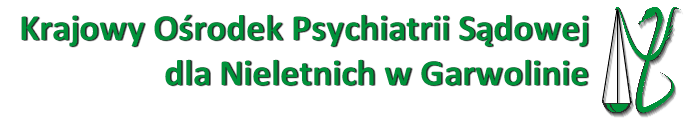 INFORMACJA DLA OFERENTA / KONTRAHENTA w ZWIĄZKU Z UDZIELANIEM ZAMÓWIEŃ PUBLICZNYCHNa podstawie art. 13 Rozporządzenia Parlamentu Europejskiego i Rady (UE) 2016/679 z dnia27 kwietnia 2016r w sprawie ochrony osób fizycznych w związku z przetwarzaniem danych osobowychi w sprawie swobodnego przepływu takich danych oraz uchylenia dyrektywy 95/46/WE (RODO),informuje się o przetwarzaniu danych oraz prawach związanych z przetwarzaniem tych danych:Administrator DanychAdministratorem Pani / Pana danych osobowych jest Krajowy Ośrodek Psychiatrii Sądowej dla Nieletnich w Garwolinie, Al. Legionów 11 08-400 Garwolin.Dane kontaktowe Inspektora Ochrony DanychKontakt z Inspektorem Ochrony Danych tel. 693-529-436, e-mail: iod@kopsn.plPodstawa i cel przetwarzania danychPani / Pana dane osobowe zawarte w ofertach / wnioskach o dopuszczenie do udziału wpostępowaniu o udzielenie zamówienia publicznego a także dane znajdujące się w publiczniedostępnych rejestrach (Krajowy Rejestr Sądowy, Centralna Ewidencja i Informacja o Działalności Gospodarczej RP, Krajowy Rejestr Karny) będą przetwarzane w celu w celu związanym z postępowaniem o udzielenie zamówienia publicznego / postępowaniem konkursowym / rozpatrzenia oferty oraz podjęcia działań przed zawarciem ewentualnej umowy. Dane przetwarzane będą na podstawie art. 6 ust. 1 lit c. RODO, w związku z obowiązującymi przepisami prawa, w szczególności ustawą z dnia 27 sierpnia 2009 r. o finansach publicznych, ustawą z dnia 23 kwietnia 1964r – Kodeks Cywilny a w przypadku postępowań o udzielenie zamówienia publicznego / postępowań konkursowych w związku z ustawą  z dnia 11 września 2019 r. Prawo zamówień publicznych zwaną dalej PZPW przypadku wyboru oferty i zawarcia umowy dane zamieszczone w umowie oraz w dokumentacji z nią związanej, będą przetwarzane w celach związanych z realizacją umowy, w tym w celu wystawienia faktur, rachunków oraz prowadzenia sprawozdawczości finansowej na podstawie art. 6 ust. 1 lit c. RODO w związku z obowiązującymi przepisami prawa, w szczególności przepisami wymienionymi powyżej oraz przepisami ustawy z dnia 29 sierpnia 1997r. ordynacja podatkowa, ustawy z dnia 29 września 1994 r. o rachunkowości, ustawy z dnia 15 kwietnia 2011r o działalności leczniczej.Obowiązek podania danych osobowych bezpośrednio Pani / Pana dotyczących jest wymogiemustawowym. Konsekwencje niepodania określonych danych mogą wynikać z Pzp lub mogąskutkować brakiem możliwości rozpatrzenia oferty oraz zawarcia ewentualnej umowy.Informacja o  przekazywaniu  danychDane mogą być udostępniane wyłącznie pracownikom upoważnionym do przetwarzania danych. Dane mogą być udostępnione innym podmiotom lub organom upoważnionym na podstawie przepisów prawa. Ośrodek nie zamierza przekazywać danych do państwa trzeciego lub organizacji międzynarodowych.Dane osobowe nie będą podlegać zautomatyzowanemu podejmowaniu decyzji lub profilowaniu.Czas przechowywania danychPani/Pana dane osobowe będą przechowywane, zgodnie z art. 78 ust. 1 PZP, przez okres 4 lat od dnia zakończenia postępowania o udzielenie zamówienia, a jeżeli czas trwania umowy przekracza 4 lata, okres przechowywania obejmuje cały czas trwania umowy;Odbiorca danych osobowychOdbiorcami Pani/Pana danych osobowych będą osoby lub podmioty, którym udostępniona zostanie dokumentacja postępowania w oparciu o art.18 oraz art. 74 ustawy PZP;Pani / Pana dane mogą być udostępniane innym podmiotom lub organom upoważnionym na podstawie przepisów prawa, a także na podstawie umów powierzenia, w szczególności w przypadku wyboru oferty dane przekazane mogą być dostawcom systemów informatycznych i usług IT podmiotom świadczącym usługi prawnicze, urzędom skarbowym, bankom. Dane nie będą przekazywane do państwa trzeciego lub organizacji międzynarodowej Prawa związane z przetwarzaniem danychna podstawie art. 15 RODO przysługuje Państwu prawo dostępu do danych oraz żądania od Administratora informacji o celu i sposobie przetwarzania danych, przy czym w przypadku, gdy wykonanie obowiązków, o których mowa w art. 15 ust. 1-3 RODO, wymagałoby niewspółmiernie dużego wysiłku, zamawiający może żądać od osoby, której dane dotyczą, wskazania dodatkowych informacji mających na celu sprecyzowanie żądania, w szczególności podania nazwy lub daty postępowania o udzielenie zamówienia publicznego lub konkursu; W związku z art. 75 Pzp ustawy, w przypadku korzystania przez osobę, której dane osobowe są przetwarzane przez zamawiającego z uprawnienia dostępu do danych osobowych, zamawiający może żądać od osoby, występującej z żądaniem wskazania dodatkowych informacji, mających na celu sprecyzowanie nazwy lub daty zakończonego postępowania o udzielenie zamówienia.na podstawie art. 16 RODO prawo do sprostowania danych, które są nieprawidłowe lub niekompletne, przy czym skorzystanie z prawa do sprostowania lub uzupełnienia danych osobowych nie może skutkować zmianą wyniku postępowania o udzielenie zamówienia publicznego ani zmianą postanowień umowy w zakresie niezgodnym z ustawą Prawo zamówień publicznych oraz nie może naruszać integralności protokołu oraz jego załączników; W związku z art. 19 ust. 2 oraz art. 76 Ustawy Pzp, skorzystanie przez osobę, której dane osobowe dotyczą, z uprawnienia do  sprostowania lub uzupełnienia danych osobowych, nie może skutkować zmianą wyniku postępowania o udzielenie zamówienia ani zmianą postanowień umowy w sprawie zamówienia publicznego w zakresie niezgodnym z ustawą oraz nie może naruszać integralności protokołu postępowania oraz jego załączników.na podstawie art. 17 RODO prawo do usunięcia danych przetwarzanych bezpodstawnie, na podstawie art. 18 RODO prawo do ograniczenia przetwarzania, przy czym wystąpienie z żądaniem ograniczenia przetwarzania nie ogranicza przewarzania danych osobowych do czasu zakończenia postępowania o udzielenie zamówienia publicznego lub konkursu; prawo do ograniczenia przetwarzania nie ma zastosowania w odniesieniu do przechowywania, w celu zapewnienia korzystania ze środków ochrony prawnej lub w celu ochrony praw innej osoby fizycznej lub prawnej, lub z uwagi na ważne względy interesu publicznego Unii Europejskiej lub państwa członkowskiego. mają Państwo prawo wniesienia skargi do organu nadzorczego, tj. Prezesa Urzędu Ochrony Danych Osobowych, w tych przypadkach, gdy przetwarzanie Państwa danych narusza przepisy prawa. nie przysługuje Państwu:w związku z art. 17 ust. 3 lit. b, d lub e RODO prawo do usunięcia danych osobowych;prawo do przenoszenia danych osobowych, o którym mowa w art. 20 RODO;na podstawie art. 21 RODO prawo sprzeciwu, wobec przetwarzania danych osobowych, gdyż podstawą prawną przetwarzania Pani/Pana danych osobowych jest art. 6 ust. 1 lit. c RODO. Administrator nie będzie podejmować decyzji w sposób zautomatyzowany, w tym profilować na podstawie przetwarzanych danych osobowych. 